1.IGRA: MI SMO PRIJATELJI NAVODILA:Igro se lahko igra 2 – 6 oseb. Vsak si izbere eno igralno figuro (katerakoli stvar, ki jo imate doma, je lahko igralna figura – uporabite domišljijo). Igralno podlago, ki se nahaja na naslednji strani, si natisnite ali pa jo prerišite na list papirja. Seveda lahko dodate še kakšno novo nalogo. Vsi igralci se postavijo na mesto kjer piše START. Igralci dajo roke v sredino (eno na drugo) in vzkliknejo 'mi smo face'. To je znak za začetek igre. Tisti, ki je prvi na vrsti, vrže kocko in se premakne za toliko mest, kot kaže kocka. Če igralec pride na POLJE ROZA BARVE, opravi nalogo, ki je napisan v rožici (npr. pohvala – igralec, ki pride na polje z nalogo pohvala, mora vsakemu izmed igralcev povedati eno pohvalo. Če pride na objem, mora objeti vsakega igralca itd.). Torej nalogo, ki je napisana v rožici, igralec vedno izvede z vsemi soigralci – vsi so tako deležni njegove petke, pohvale, objema, plesa in masaže (tistega kar je napisano v rožici). Če igralec pride na MODRO POLJE, pa mora narediti eno 'kazensko nalogo' (npr. 10 počepov/poskokov/sklec itd. – nalogo si izmislijo soigralci) in se vrniti za toliko mest NAZAJ, da pride do roza polja. Na roza polju opravi nalogo, ki je napisana v rožici. Igra se konča, ko vsi igralci pridejo na CILJ. Takrat se vsi objamejo in si povedo, da se imajo med sabo radi. Lahko tudi zapojejo in zaplešejo na pesem 'Mi se imamo radi'.Sreča ni v glavi in ne v daljavi,ne pod palcem skrit zaklad.Sreča je, ko se delo dobro opraviin ko imaš nekoga rad. (Tone Pavček) 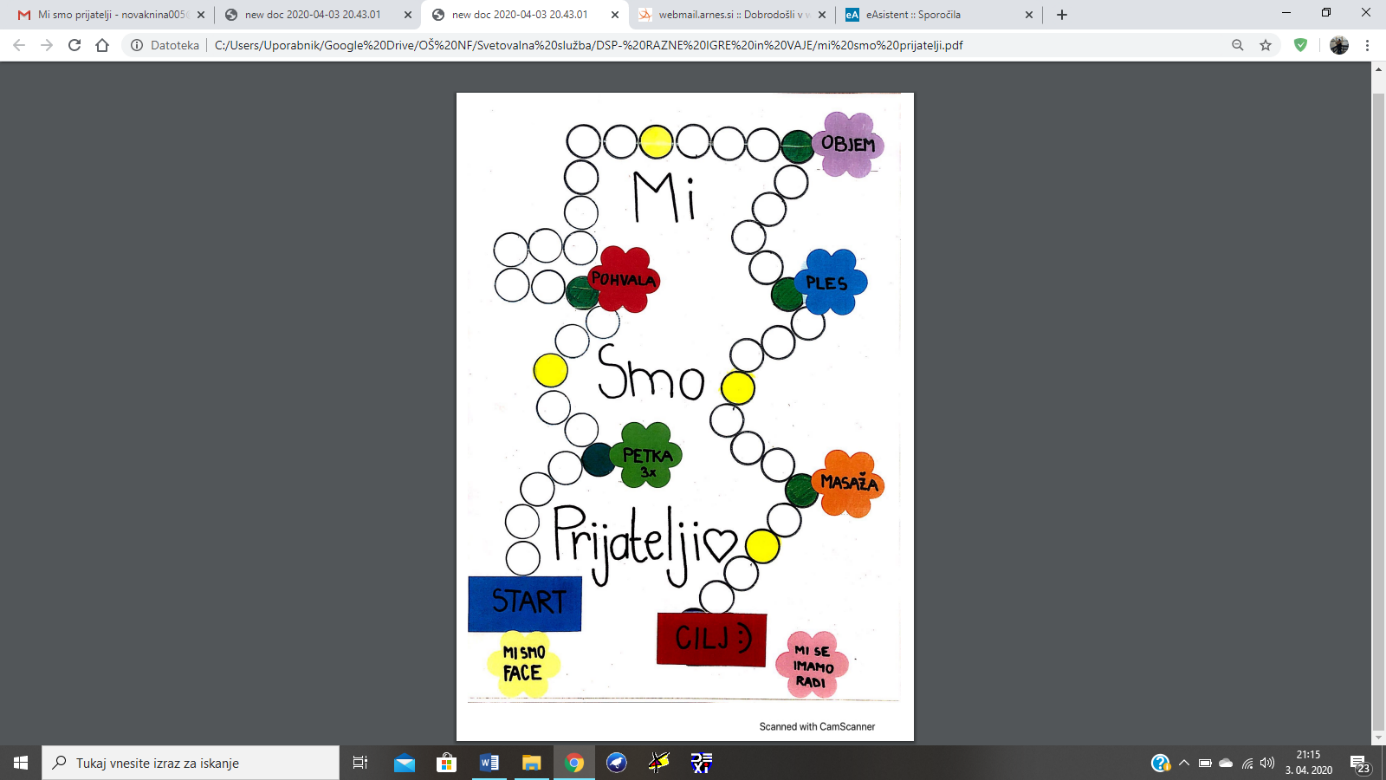 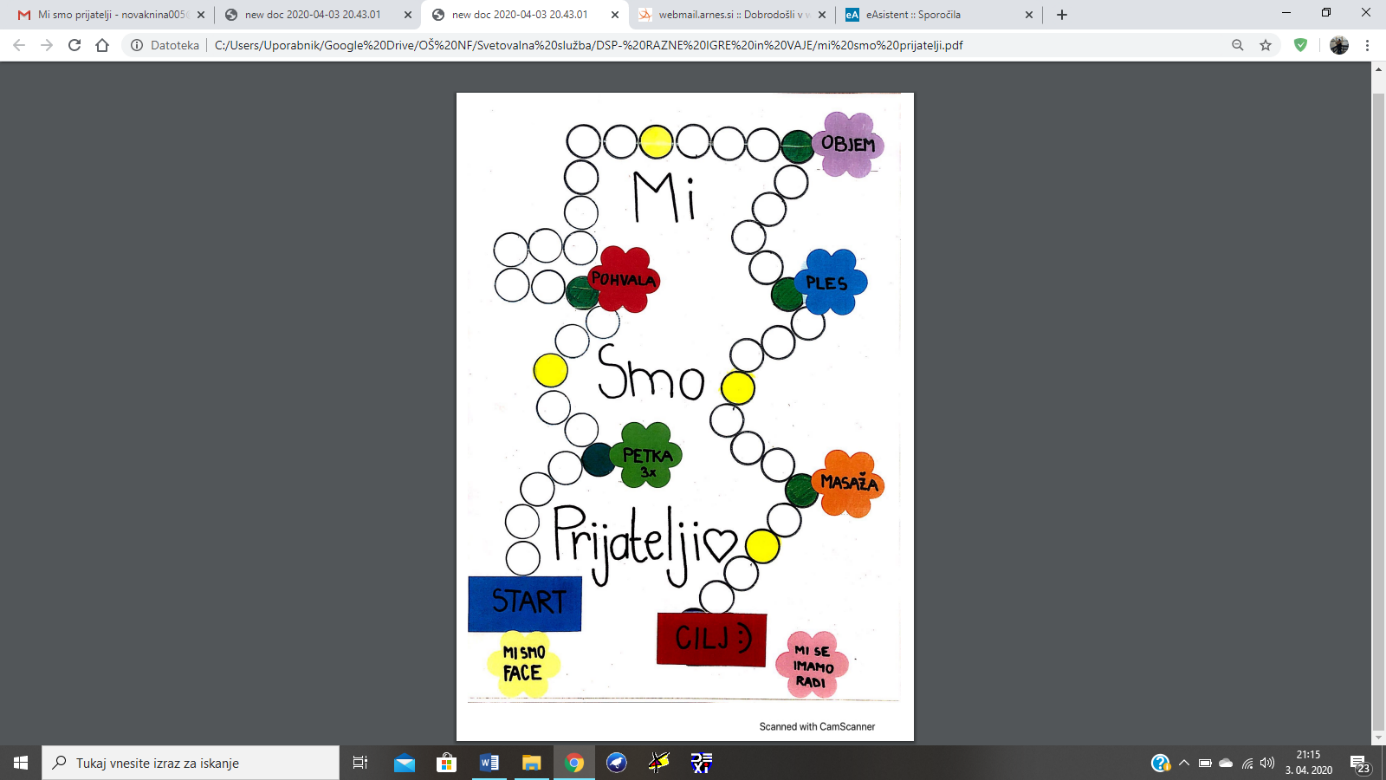 